Ghulam						 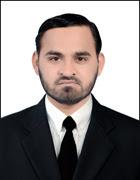 C/o-+971505891826Ghulam.343742@2freemail.com Personal summaryA forward thinking and much experienced administrative assistant, possessing drive, ambition and ability. Having a broad knowledge of organizing, managing and supporting the day to day activities required for running an educational institution. Flexible with strong team-working skills able to work individually or as part of a group. Involved in a wide variety of tasks in areas such as admissions, resource planning and recruitment. Excellent organizational skills gained through all-round administrative experience.Now looking for an opportunity for personal development and career progression with a reputable organization.Key skills and competenciesTechnical Experience Office Equipment 	∙Photocopier	∙Fax Machine 	∙Scanners	∙General Office EquipmentComputer	∙MS WORD	∙ MS EXCEL	∙MS POWERPOINT	∙INTERNET	∙INTRANETAreas of expertiseAdministrative AssistantIslamabad Law College, Islamabad.	(September 2013 to December 2016)∙ Determine and launch office procedures.∙ Record and prepare minutes of meetings. ∙ Order workplace supplies and maintain record.∙ Organize travel schedules and book reservations.∙ Schedule and verify appointments and meeting of Principal.∙ Set up and uphold manual and automated information filing system.∙ Supervision of undergraduate and postgraduate admissions and exams. ∙ Ensuring that examination papers are drafted within the appropriate timescales. ∙ Providing dedicated support to the academic staff across a range of activities like teaching programme administration and discipline-level organisation.∙ Prepare record, check over and proofread correspondence, invoices, Presentations, brochures, publications, reports and relevant material.∙ Open and distribute incoming regular and electronic mail and other material and co-ordinate the flow of information internally and with other departments and organizations.Document Controller cum ReceptionistK.S Legal services & consultancy Faisalabad	 (May 2007 to August 2011)Rathor International (PVT) Ltd. Faisalabad	(September 2011 to August 2013)∙ Manage site office, stationery, furniture, IT, etc.∙ Collect all expenses claims and send to head office.∙ Maintaining good working relationships with subcontractors.∙ Maintain attendance register by manual and biometric system.∙ Having the ability to deal positively with changing circumstances.∙ Coordinate with head office for all employee Admin & HR matters.∙ Greeted visitors, determine nature of dealing and send visitors to correct person.∙ Compiled data, statistics and supplementary information to maintain research activities.∙ Answered and forwarded telephone calls and electronic enquiries and message to appropriate person.Academic QualificationPost Graduate Diploma in Human Resource Management (Result Waiting)Allama Iqbal Open University Islamabad, Pakistan.Bachelor of Arts (2013)Al-Khair University AJK, Pakistan.Civil Surveyor Certificate (2013)Punjab Board of Technical Education, Lahore, Pakistan.Diploma In Education (2011) Allama Iqbal Open University Islamabad, PakistanHigher Secondary School Certificate (2006)Board of Intermediate & Secondary Education, Faisalabad, Pakistan.Secondary School Certificate (2002)Board of Intermediate & Secondary Education, Faisalabad, Pakistan.Personal Details Nationality	:	PakistaniMarital Status	:	SingleReferences: Can be furnished if required.∙Supervising∙Office Procedures∙Record Maintenance∙Staff Training∙Report Production∙ Travel Arrangements∙ Letter Drafting∙Customer Services∙ Supplies Management∙Meeting Minutes∙ Events Coordination∙ Correspondence Handling